Item #7Vicinity Map with Adjacent Property Owners11880 Old England Drive Colorado Springs, Co 80908-4612Zoning: PUDPlat No: 11292Legal Description:  LOT 3 Camelot SUB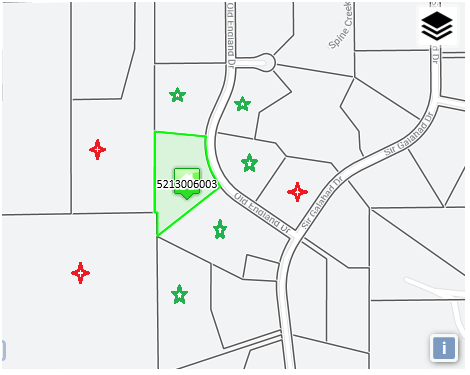 The adjacent neighbors with the red stars were notified via certified mail (documentation found under the Adjacent Property Owner Notification link).  The adjacent neighbors with the green stars all signed the Notification of Adjacent Property document.  